JĘZYK ANGIELKITopic : Means of transport- vocabulary. Środki transportu- wprowadzenie słownictwa.Transport nouns (rzeczowniki)Bike (czyt. Bajk)- rower Boat (czytamy bołt)- łódźBus – autobus Car- samochód Motorbike –motocyklPlane (plejn) – samolot Taxi – taksówka Train (trejn) – pociąg Tram- tramwaj Uderground (andergrand) – metro Ex. 1p.94 proszę dopasować środki transportu do ilustracjiEx. 3 p 95 Dopasuj środki transportu do definicji, zapisz w zeszycie odpowiedzi 	Homework! Zadanie domowe!Ćwiczenia strona 60 cała https://quizlet.com/pl/496701348/klasa-5-flash-cards/?x=1qqthttps://quizlet.com/pl/496695168/english-class-a1-klasa-5-flash-cards/?x=1qqtGEOGRAFIA	19 marca (czwartek)Temat: Przez lądy i oceany Podręcznik str. 86-90 – praca z tekstemOprócz podręcznika należy zapoznać się z:http://www.wiking.edu.pl/article.php?id=949http://scholaris.pl/zasob/50938?bid=0&iid=&query=południki&api=	http://scholaris.pl/zasob/50939?bid=0&iid=&query=równoleżniki&api=	http://scholaris.pl/zasob/50940	Zadanie domowe:1) Na podstawie mapy napisz na jakich półkulach są położone kontynenty:a) Europab) Azjac) Afrykad) Ameryka Południowa2) Rozwiąż: http://scholaris.pl/resources/run/id/48498JĘZYK POLSKIUczniowie są proszeni o przeczytanie lektury: Mark Twain „Przygody Tomka Sawyera” w terminie do 30 marca.16 i 17 marca (poniedziałek i wtorek)  Temat; Co już wiemy o przysłówkach? (temat zapisujemy w zeszycie)Podręcznik s.173 i 174 – przepisanie do zeszytu Przypomnienia s.173 i Nowej wiadomości s.174Zeszyt ćwiczeń; str. 30 do 3418, 19 i 20 marca (środa, czwartek i piątek)Temat: Co już wiemy o przyimkach i spójnikach? (temat zapisujemy w zeszycie)Podręcznik str. 175 i 176 – czytamy informację, przepisujemy do zeszytu Przypomnienie s.175, Nową wiadomość i przypomnienie ze str.176. Wykonujemy w zeszycie zad. 4 i 6 str. 176Zeszyt ćwiczeń str. 35 do 38Zalecam ćwiczenia online np. pipsu.pl  dla kl.5 (części mowy) Znajdź przyimek w zdaniuZnajdź spójnik w zdaniuProszę o oglądnięcie na TVP Kultura następujących filmów:Poniedziałek 16 marca- godz. 13.00 – Pinokio- godz. 16.25 – W pustyni i w puszczy cz.1Wtorek 17 marca- godz. 13.00 – Klub Włóczykijów i tajemnice dziadka Hieronima- godz. 15.55 – W pustyni i w puszczy cz. 2Środa 18 marca-godz. 15.55 – W pustyni i w puszczy. UcieczkaCzwartek 19 marca-godz. 13.00 – Katarynka (oglądnąć koniecznie)-godz. 13.25 – Antek (koniecznie)- godz. 15.35 – W pustyni i w puszczy. Smain.Piątek 20 marca- godz. 13.00 – Mały Książę (animowany)MATEMATYKA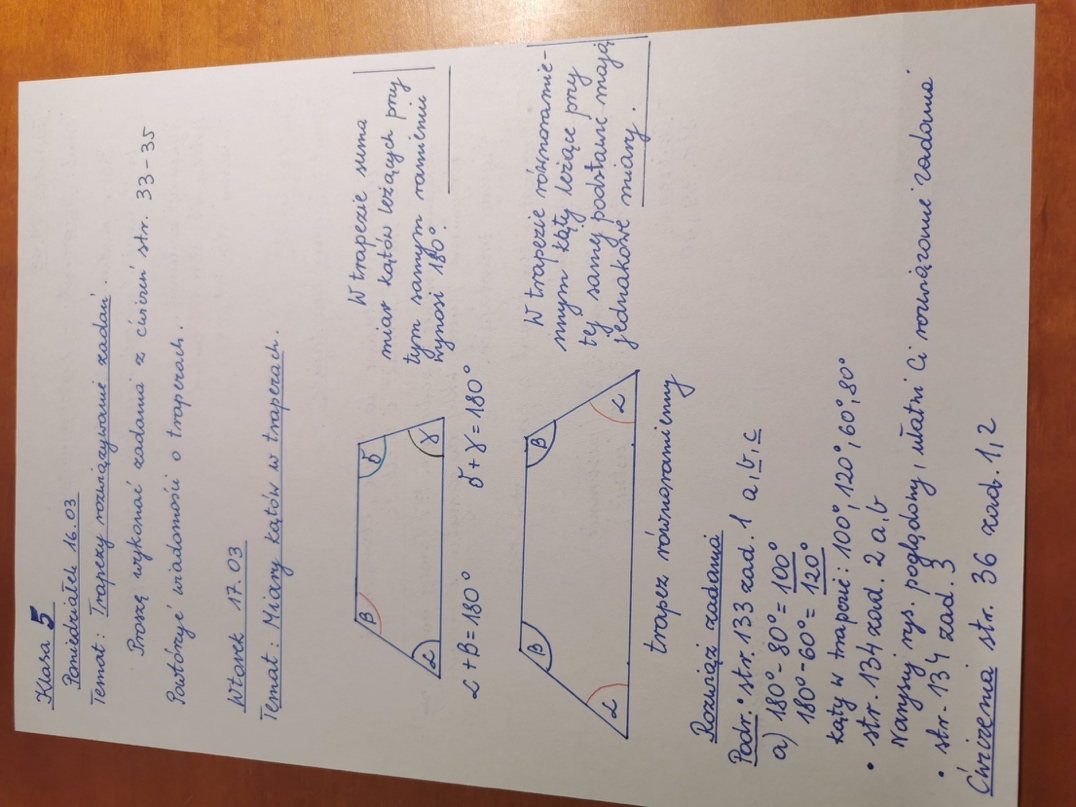 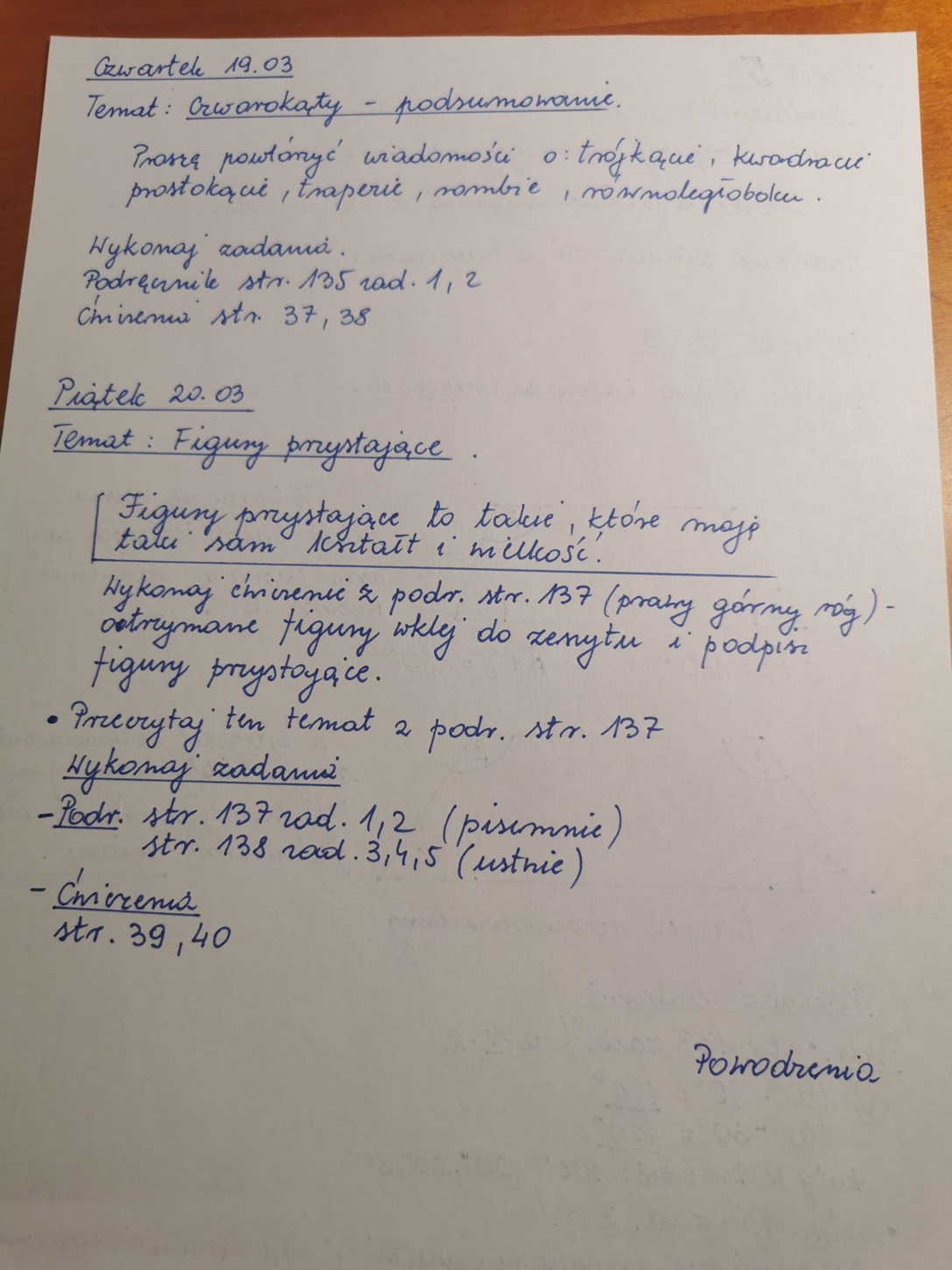 BIOLOGIANapisz do zeszytuTemat: Korzeń- organ podziemny rośliny.Główne funkcje i budowa korzenia s.98Rodzaje systemów korzeniowych  s.99:- palowy np. mniszek, koniczyna, fasola- wiązkowy np.trawy, zbożaBudowa wewnętrzna korzenia s. 99:Przekształcenia korzeni  s.100-101:- spichrzowe- podporowe- czepne- ssawkiZadanie str.101 ćw.3,4  Remember! Zapamiętaj! I go to school by bus/ by train/ by boat – Jadę do szkoły autobusem/ pociągiem / łodziąI go to school on foot – Idę do szkoły pieszo 